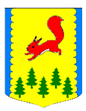 КРАСНОЯРСКИЙ КРАЙПИРОВСКИЙ МУНИЦИПАЛЬНЫЙ ОКРУГПИРОВСКИЙ ОКРУЖНОЙ СОВЕТ ДЕПУТАТОВРЕШЕНИЕО внесении изменений в решение Пировского окружного Совета депутатов от 09.11.2021 №15-173р «Об утверждении Положения об обеспечении доступа к информации о деятельности органов местного самоуправления Пировского муниципального округа Красноярского края»Принимая во внимание информационное письмо прокуратуры Пировского района, руководствуясь статьями 20,35 Устава Пировского муниципального округа, Пировский окружной Совет депутатов РЕШИЛ:1. Внести в решение Пировского окружного Совета депутатов от 09.11.2021 №15-173р «Об утверждении Положения об обеспечении доступа к информации о деятельности органов местного самоуправления Пировского муниципального округа Красноярского края» (далее – Решение) следующее изменения:1.1. Пункт 4.2, раздела 4 Положения дополнить первым абзацем следующего содержания, - «Доступ к информации о деятельности государственных органов и органов местного самоуправления обеспечивается путем размещения в сети «Интернет» информации как государственными органами, органами местного самоуправления, так и подведомственными им организациями».1.2. Раздел 9 Положения дополнить пунктом 9.4, следующего содержания, - «9.4. Информация о деятельности государственных органов и органов местного самоуправления, размещаемая указанными органами на официальных сайтах, в зависимости от сферы деятельности государственного органа, органа местного самоуправления содержит: - информацию об официальных страницах органа местного самоуправления (при наличии) с указателями данных страниц в сети «Интернет»;- информацию о проводимых органом местного самоуправления или подведомственными организациями опросах и иных мероприятиях, связанных с выявлением мнения граждан (физических лиц), материалы по вопросам, которые вносятся органом местного самоуправления на публичное слушание и (или) общественное обсуждение, и результаты публичных слушаний или общественных обсуждений, а также информацию о способах направления гражданами (физическими лицами) своих предложений в электронной форме;- информацию о проводимых органами местного самоуправления публичных слушаниях и общественных обсуждениях с использованием Единого портала государственных и муниципальных услуг (функций)».2. Контроль за исполнением настоящего решения оставляю за собой.3.Решение вступает в силу после его официального опубликования в районной газете «Заря». 15.12.2022г.с. Пировское     №27-284рПредседатель Пировского окружного Совета депутатов___________Г.И. КостыгинаИ.о. Главы Пировского муниципального округа ____________С.С. Ивченко  